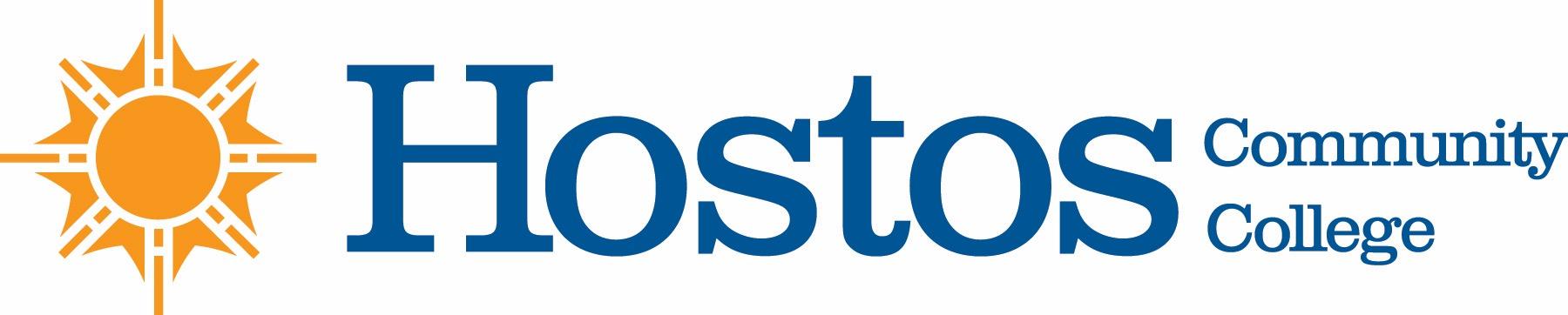 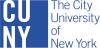 Academic Standards CommitteeMINUTES-- DRAFTMonday – November 6, 2023 @ 4 pm  PRESENT:	1. Sara Rodberg, ASAP, HEO (Out-going Chair, on leave fall 2023 semester)2. Edward King, Nursing3. Anna Manukyan, Natural Sciences 4. Clara Nieto-Wire, Mathematics5. Elizabeth Porter, English6. Salim Rayman, Allied Health Sciences 7. Zvi Ostrin, Natural Sciences8. Michael Cisco, English9. Michael Martinez, HEOAcceptance of Agenda – Student Appeal by K.G.Student seeks to appeal three grades from Fall 2019:Draft of KG’s Statement is attached.  Upon approval by the ASC, it will be sent to the student, KG, for approval that it accurately states the basis of her Appeal.Draft was e-mailed to ASC members on 11-6-2023 for approval  XRA 110 Radiograph 1Prof. M. LivingstonGrade – C(73.2%)XRA 112Radiologic PhysicsProf. S. AryaGrade – D(65.6%)XRA 114Professional Practice Issues in Diagnostic ImagingProf. R. ChelladuraiGrade – C (74.15%)